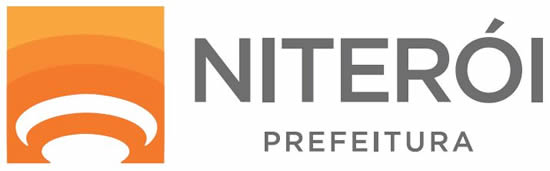 Comissão Permanente de LicitaçãoAVISOCONCORRÊNCIA PÚBLICA Nº 001/2017A Comissão Permanente de Licitação, constituída no âmbito da Secretaria Municipal de Administração, responsável pela Concorrência Pública nº 001/2017, em atendimento ao disposto no artigo 10, § 2º e § 4º da Lei nº 12.232/10, torna público e comunica aos interessados que realizou a sessão pública no dia 25/10/2017, as 11:00 horas, no Centro Administrativo da Prefeitura de Niterói, na Rua Visconde de Sepetiba, 987 – 5º andar – Sala de Licitações, Centro, Niterói, para o sorteio dos nomes dos 03 (três) membros para integrar a Subcomissão Técnica do referido certame. Observando o disposto no artigo 10, § 1º da Lei nº 12.232/10, os membros foram proporcionalmente sorteados dentro aqueles que compuseram a relação publicada no D.O. do dia 05/10/2017. Foram sorteados, possuindo vínculo funcional com a Prefeitura, MATHEUS RIBEIRO PEREIRA, matrícula nº 1241304-4, e PAULA DE SOUZA BRAGA FERNANDES, matrícula nº 1242083-7, ambos lotados na Secretaria Executiva. Foi sorteado, ainda, dentre os indicados que não possuem vínculo funcional com a Prefeitura, CARLOS CAMPANA, identidade                nº 031741234 IFP. A Comissão Permanente de Licitação, em atendimento ao disposto no artigo 11, § 4º, inciso VII da Lei nº 12.232/10, também vem tornar público e comunicar aos interessados que a sessão pública para apuração do resultado geral das propostas técnicas será realizada no dia 07/12/17, as 10:00 horas, no Centro Administrativo da Prefeitura de Niterói, na Rua Visconde de Sepetiba, 987 – 5º andar – Sala de Licitações, Centro, Niterói.CONCYR FORMIGA BERNARDESPresidente da Comissão Permanente de Licitação